Тема урока № 50   «Предельные углеводороды»Цель урока: изучение класса органических соединений – алканов.Образовательные цели: учащиеся должны усвоить, что:углеводороды-это-органические вещества, состоящие из атомов углерода и водорода;углеводороды состоят из гомологических рядов: алканы, алкены и алкины;общая формула алканов- СnН2n+2;изомеры - это вещества, имеющие одинаковый состав, но разное строение, гомологи - это вещества, имеющие одинаковое строение, но отличающиеся друг от друга по составу на одну или несколько - СН2 групп;алканам характерна реакция замещения;необходимо знать основные правила по Т.Б при работе с химическими веществами. Развивающие цели: учащиеся должны научиться:определять общую формулу алканов; строить структурные формулы гомологов углеводородов по названию;составлять уравнения химических реакций взаимодействия этана с галогенами, азотной кислотой, горения на воздухе, разложения;решать задачи по УХР (уравнениям химических реакций);Воспитательные цели: учащиеся должны убедиться, чтопрактика-критерии истинности знаний;в химии действительны законы диалектики, причинноследственная связь (строение и свойства);между гомологическими рядами углеводородов существует взаимосвязь;между веществами неорганической и органической химии существует взаимосвязь единства живой и неживой природы;алканы  имеют широкое применение в народном хозяйстве.Задачи:Сформулировать знания учащихся о пространственном строении алканов.Дать понятия о гомологах, ознакомить с правилами составления названий орг. соединений по систематической номенклатуре.Рассмотреть способы получения, химические и физические свойства алканов, показать взаимосвязь между строением и свойствами. Познакомить с основными областями применения насыщенных углеводородов.Продолжить формирование умений анализировать, сравнивать, делать выводы; развить навыки культуры общения. Тип урока: комбинированный. Оборудование: Шаростержневая модель молекулы метана. Зажигалка.Опросные листы (тесты).Таблицы: “Строение метана”; “Строение этана и бутана”; Методы и методические приёмы:Беседа, проблемные вопросы, самостоятельная работа, групповая работа, лабораторный опыт» построение шаростержневых моделей, решение задач.Внутрипредметная связь: органическая химия: алканы, алкены, алкины, номенклатура, изомерия, химические свойства, применение углеводородов.Межпредметные связи: математика, физика.Оборудование: шаростержневые модели молекул органических веществ, таблицы; Развиваемые понятия: Реакции замещения, горения, изомеры, гомологи;                                                                     ХОД УРОКАI. Организационный момент II. Проверка знаний Фронтальная беседа (5 мин).Что называется органической химией?Что является теоретической основой органической химии?Кто и когда сформулировал теорию строения органических соединений?Назовите основные положения этой теории и объясните их.Что называется изомерией? Приведите примеры.Работа с тестом (5 мин).III. Изучение нового материалаЦели урока: Познакомиться с классом органических соединений – алканами,Рассмотреть пространственное строение молекулы метана и его гомологов,Изучить химические, физические свойства предельных углеводородов и их применение.Знакомство с планом новой темы: Понятие об углеводородах. Особенности пространственного строения предельных углеводородов. Гомологический ряд метана и составление названий алканов.Изомеры. Получение алканов.Химические свойства.Физические свойства алканов. Применение алканов.1. Понятия об углеводородах.
Углеводороды – это органические соединения, состоящие из двух элементов - углерода и водорода. Таких соединений очень много. Предельные углеводороды - это органические вещества, состоящие только из углерода и водорода, соответствующие общей формуле Сn Н2n +2.У этих веществ только простые одинарные связи между атомами углерода, которые соединяются с максимально возможным количеством числом атомов водорода. Их поэтому называют предельными или насыщенными. Алканы – название предельных углеводородов по международной номенклатуре. Исторически алканы называют парафинами, что в переводе с латинского языка означает малоактивный. Их также называют насыщенными, т.к. все валентности атомов С насыщены атомами водорода Гомологический ряд предельных углеводородов
таблицаГомологиГомологи – вещества, расположенные в порядке возрастания относительных молекулярных масс, сходных по строению и свойствам, но отличающихся друг от друга по составу на одну или несколько групп -СН2-Гомологический ряд- ряд веществ, расположенных в порядке возрастания относительных молекулярных масс, сходных по строению и свойствам, но отличающихся друг от друга по составу на одну или несколько групп -СН2-ИзомерыИзомеры - это вещества, имеющие одинаковый качественный и количественный состав, но отличающиеся по своему строению и свойствамИзомерия- это явление существования веществ с одинаковым качественным и количественным составом, но отличающимся по своему строению и свойствамПримеры изомеров.Для вещества с общей молекулярной формулой С4Н10 существуют 2 изомера:   СН3-СН2-СН2-СН3 (н - бутан, t кип.=-0,50С)   СН3- СН -СН3        (изобутан, t кип.=-11,70С)             |            СН3            Физические свойстваАгрегатное состояние: первые четыре члена гомологического ряда(С1-С4) – газы, С5-С15- жидкости, С16 и более тяжелые – твердые веществаТемпература кипения и плавления постепенно увеличиваются  с ростом молекулярной массы вещества      Растворимость в воде – плохаяНахождение в природе и получение.Предельные углеводороды встречаются: √ в природном газе (98%- метан); √ в попутном нефтяном газе (С1-С6);; √ в нефти (С5-С50); √ в каменном углеПолучают их из природного сырьяХимические свойства. Для предельных углеводородов характерны следующие  химические реакции:√   замещения (по свободно-радикальному механизму);√   окисления (полное и неполное); √   разложения (крекинг, дегидрирование);√   изомеризации.Для предельных углеводородов  совсем не характерны реакции присоединения.Реакции замещения.Реакция хлорирования на свету        1               2                3               4СН4 →СН3 Сl →СН2 Сl 2 →СН Сl 3 →С Сl 4 СН4 +Cl2 → СН3 Сl                      (первая стадия)  хлорметан2. СН3 Сl +Cl2 → СН2 Сl 2                 (вторая стадия)  дихлорметан 3. СН2 Сl 2 +Cl2 → СН Сl 3                 (третья стадия)   тр ихлорметан     4. СН Сl 3 +Cl2 → С Сl 4                       (четвертая стадия)   тетрахлорметан 2. Реакция нитрования (реакция Коновалрва)  СН4 +НNO3→ СН3 NO2 +H2O Реакции окисления. 1. Полное окисление – горение  СН4 + 2О 2→СО 2 +2Н2О +Q 2. Неполное окисление  СН4 + [О] →метиловый спирт, метаналь (формальдегид),                                                                                             метановая (муравьиная)кислота Реакции разложения. 1. крекинг (реакции идут при нагревании с разрывом углеродной цепи)        15000С СН4→ 2С+2Н2С4Н10→ С2Н4+С2Н62. отщепление молекулы водорода (дегидрирование)С2Н6→ С2Н4+Н2Реакции изомеризации. В реакциях изомеризации не меняется количественный и качественный состав веществ, меняется лишь их пространственное строение                                                    кат.СН3-СН2-СН2-СН3, → СН3- СН -СН3                                                 СН3         н - бутан                          изобутанПрименение углеводородов.Предельные углеводороды находят свое применение как:√ топливо (бензин, керосин, мазут и др.);√ растворители ;√ химическое сырье (для получения алкенов ацетилена, бутадиена и др.);√ сырье для синтеза ( водорода, сажи, парафина, сероуглерода и др.)IV. Первичная проверка полученных знаний
1. Укажите ошибочное определение алканов: 
а) предельные углеводороды;
б) карбоциклические соединения (в молекулах имеются циклы);
в) насыщенные углеводороды;
г) парафиновые углеводороды.
2. Общая формула алканов: 
а) СnH2n;
б) СnH2n+1;
в) СnH2n+2;
г) СnН2n-2.
3. Признаки, характеризующие строение алканов: 
а) SP3-гибридизация, плоская форма молекул 120о, и -связи;
б) SP-гибридизация, линейная форма молекул 180о, и -связи;
в) SP3-гибридизация, форма молекул – тетраэдр 109о28', -связи.
4. Невозбуждённый атом углерода имеет электронную конфигурацию: 
а) 1S22S12P3;
б) 1S22S22P2;
в) 1S22S22P3;
г) 1S22S22P4.
5. Возбужденный атом углерода имеет электронную конфигурацию: 
а) 1S22S22P3;
б) 1S22S22P2;
в) 1S22S22P4;
г) 1S22S12P3.
6. Всем алканам присущи свойства: 
а) вступать в реакцию замещения;
б) окисляться при обычных условиях;
в) гореть в кислороде;
г) реагировать с активными металлами.
V. Итоги урока, оценки, дом. задание.
Пар-ф 46, стр. 154, А(2,4,6). Тест (стр. 156-158) – обязательный уровень, А(5,8) – повыш. Сложности. Составить задание по пройден. 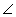 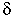 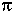 № п\п ФормулавеществаНазваниевещества формула радикалаНазвание радикала1СН4метан-СН3метил2С2Н6Этан-С2Н5этил3С3Н8пропан-С3Н7пропил4С4Н10бутан- С4Н9бутил5С5Н12пентан-С5Н11пентил 6С6Н14гексан-С6Н13гексил7С7Н16гептан-С7Н15гептил8С8Н18октан-С8Н17октил 9С9Н20нонан-С9Н19нонил 10С10Н22 декан-С10Н21децил 